  «28»  марта  2023 г.                                      № 6                                пос. Шарнут«О проекте решения Собрания депутатов Шарнутовского сельского муниципального образования Республики Калмыкии«О внесении изменений и дополнений в Устав Шарнутовского сельского муниципального образования Республики Калмыкия»       	В целях приведения Устава Шарнутовского сельского муниципального образования Республики Калмыкия в соответствие с федеральным и республиканским законодательством, в соответствии с пунктом 1 части 10 статьи 35, статьёй 44 Федерального закона от 06.10.2003 № 131-ФЗ «Об общих принципах организации местного самоуправления в Российской Федерации» и пунктом 1 части 1 статьи 25 Устава Шарнутовского сельского муниципального образования, Собрание депутатов Шарнутовского сельского муниципального образованиярешило:Одобрить прилагаемый к настоящему решению проект решения Собрания депутатов Шарнутовского сельского муниципального образования Республики Калмыкия «О внесении изменений и дополнений в Устав Шарнутовского сельского муниципального образования Республики Калмыкия».Обнародовать настоящее решение Собрания депутатов Шарнутовского сельского муниципального образования Республики Калмыкия с проектом решения Собрания депутатов Шарнутовского сельского муниципального образования Республики Калмыкия «О внесении изменений и дополнений в Устав Шарнутовского сельского муниципального образования Республики Калмыкия» в установленном порядке в срок с 28 марта  2023 года по 28 апреля  2023  года.Установить, что предложения граждан по проекту решения Собрания депутатов Шарнутовского сельского муниципального образования Республики Калмыкия «О внесении изменений и дополнений в Устав Шарнутовского сельского муниципального образования Республики Калмыкия» принимаются в письменном виде администрацией Шарнутовского сельского муниципального образования Республики Калмыкия с 28 марта 2023 года по 28 апреля 2023 года по адресу: 359403, Республика Калмыкия, Сарпинский район, пос. Шарнут, улица Хомутникова,11, с 9-00 до 17-00 часов.Для обсуждения проекта решения Собрания депутатов Шарнутовского сельского муниципального образования Республики Калмыкия «О внесении изменений и дополнений в Устав Шарнутовского сельского муниципального образования Республики Калмыкия» с участием жителей муниципального образования, провести публичные слушания 10 апреля 2023 года в 10-00 часов по адресу: 359403, Республика Калмыкия, Сарпинский район, пос. Шарнут, улица Хомутникова,11, Шарнутовское сельское муниципальное образование.Протокол и результаты публичных слушаний, а также сообщение о том, что состоялось обсуждение проекта решения Собрания депутатов Шарнутовского сельского муниципального образования Республики Калмыкия «О внесении изменений и дополнений в Устав Шарнутовского сельского муниципального образования Республики Калмыкия», об отсутствии или наличии предложений граждан с их перечислением подлежат опубликованию(обнародованию) в установленном порядке в срок с 10 апреля 2022 года по 20 апреля 2023 года.Провести заседание Собрания депутатов Шарнутовского сельского муниципального образования Республики Калмыкия 28 апреля 2023 года по вопросам:1) учета предложений граждан по проекту решения Собрания депутатов Шарнутовского сельского муниципального образования Республики Калмыкия «О внесении изменений и дополнений в Устав Шарнутовского сельского муниципального образования Республики Калмыкия», обсуждения результатов проведенных публичных слушаний по указанному проекту;2) принятия решения Собрания депутатов Шарнутовского сельского муниципального образования Республики Калмыкия «О внесении изменений и дополнений в Устав Шарнутовского сельского муниципального образования Республики Калмыкия» с учетом мнения жителей муниципального образования.Настоящее решение подлежит обнародованию одновременно с проектом решения Собрания депутатов Шарнутовского сельского муниципального образования Республики Калмыкия «О внесении изменений и дополнений в Устав Шарнутовского сельского муниципального образования Республики Калмыкия» и вступает в силу со дня его официального обнародования.Председатель Собрания депутатовШарнутовского сельского муниципального образования Республики Калмыкия                                                         Ниджляева Е.В.Глава Шарнутовского сельского муниципального образования Республики Калмыкия (ахлачи)                                         Фомина Н.В.ПРОЕКТ  от «___» ________  2023 года                          №  __                                пос. ШарнутО внесении изменений и дополнений в Устав Шарнутовского сельского муниципального образования Республики КалмыкияВ целях приведения Устава Шарнутовского сельского муниципального образования Республики Калмыкия в соответствие с федеральным и республиканским законодательством, в соответствии с пунктом 1 части 10 статьи 35, статьей 44 Федерального закона от 6 октября 2003 года № 131-ФЗ «Об общих принципах организации местного самоуправления в Российской Федерации», руководствуясь пунктом 1 части 1 статьи 25 Устава Шарнутовского сельского муниципального образования Республики Калмыкия, Собрание депутатов Шарнутовского сельского муниципального образования Республики Калмыкиярешило:1. Внести в Устав Шарнутовского сельского муниципального образования Республики Калмыкия, утвержденный решением Собрания депутатов Шарнутовского сельского муниципального образования Республики Калмыкия от 11 апреля 2016г. № 7 (с изменениями и дополнениями от 22.11.2016 № 16, от 11.04.2017 № 8, от 13.11.2017 № 20, от 02.04.2018 № 4, от 07.12.2018 № 23, от 17.04.2019 № 5, от 25.10.2019 № 19, от 15.06.2020 № 14, от 23.04.2021 № 17, от 19.04.2022 № 6) следующие изменения и дополнения: 1) статью 14 изложить в следующей редакции:«Статья 14. Голосование по отзыву депутата Собрания депутатов, выборного должностного лица местного самоуправления:1. Голосование по отзыву депутата Собрания депутатов, выборного должностного лица местного самоуправления проводится по инициативе населения в порядке, установленном федеральным законом, Законом Республики Калмыкия «О местном референдуме в Республике Калмыкия» с учетом особенностей, предусмотренных Федеральным законом «Об общих принципах организации местного самоуправления в Российской Федерации» и настоящим Уставом.2. Основаниями для отзыва депутата Собрания депутатов, выборного должностного лица местного самоуправления могут служить только его конкретные противоправные решения или действия (бездействие) в случае их подтверждения в судебном порядке.Выборное должностное лицо местного самоуправления может быть отозвано в случаях:1) если им не был отменен им же изданный правовой акт или отдельные его положения, которые вступившим в законную силу решением суда были признаны несоответствующими Конституции Российской Федерации, федеральным конституционным законам, федеральным законам, Степному Уложению (Конституции) Республики Калмыкия, законам Республики Калмыкия, настоящему уставу и повлекли нарушение (ограничение) прав и свобод человека и гражданина или причинили иной вред;2) если в результате его противоправных действий либо неисполнения им своих полномочий муниципальному образованию и (или) его населению нанесен существенный материальный ущерб, установленный вступившим в законную силу решением суда;3) если установленное вступившим в законную силу решением суда систематическое неисполнение им своих полномочий создаст препятствия для надлежащего осуществления полномочий органами местного самоуправления муниципального образования, а равно для участия населения муниципального образования в осуществлении местного самоуправления;4) если им был нарушен срок издания муниципального правового акта необходимого для реализации решения, предусмотренного частью 3 статьи 45 устава, и данное нарушение было установлено вступившим в законную силу решением суда.Депутат Собрания депутатов может быть отозван в случае, если установленное вступившим в законную силу решением суда его систематическое неучастие в заседаниях Собрания депутатов без уважительных причин создает неустранимые препятствия для осуществления полномочий Собрания депутатов. При этом перечень причин, признаваемых уважительными, устанавливается регламентом Собрания депутатов.Основанием для отзыва не могут служить политические мотивы (политическая деятельность, позиция при голосовании).3. Инициатива отзыва депутата Собрания депутатов, выборного должностного лица местного самоуправления, порядок ее реализации, порядок назначения голосования по отзыву и соответствующие сроки совершения действий по отзыву, сбор подписей в поддержку инициативы реализуются в порядке, предусмотренном действующим законодательством для проведения местного референдума с учетом особенностей, предусмотренных настоящей статьей.Правом на инициирование вопроса об отзыве, а также участие в иных предусмотренных законом действиях, связанных с отзывом, обладает гражданин Российской Федерации, достигший возраста 18 лет, обладающий активным избирательным правом на выборах в органы местного самоуправления.Для выдвижения инициативы проведения голосования по отзыву и сбора подписей граждан в ее поддержку необходимо образовать инициативную группу. Инициативная группа образуется гражданами, указанными в абзаце 2 части 3 настоящей статьи, по месту своего жительства на собрании.Члены инициативной группы обязаны не позднее, чем за 5 дней до проведения собрания инициативной группы, проинформировать в письменной форме лицо, отзыв которого инициируется, а также избирательную комиссию, обеспечивающую организацию и проведение голосования по отзыву.Для регистрации инициативной группы в избирательную комиссию помимо предусмотренных законодательством о референдуме документов предоставляется также необходимые документы, являющиеся подтверждением оснований для отзыва.4. Решение о назначении голосования по отзыву депутата Собрания депутатов, выборного должностного лица местного самоуправления принимается Собранием депутатов. Лицо, в отношении которого выдвинута инициатива по его отзыву, вправе присутствовать на соответствующем заседании Собрания депутатов, предоставлять депутатам Собрания депутатов письменные возражения, а также в устном выступлении давать объяснения по поводу обстоятельств, выдвигаемых в качестве основания для отзыва.Решение о назначении голосования по отзыву депутата Собрания депутатов, выборного должностного лица местного самоуправления подлежит опубликованию (обнародованию).Одновременно с публикацией (обнародованием) решения Собрания депутатов о назначении голосования по отзыву депутата Собрания депутатов, выборного должностного лица местного самоуправления должны быть опубликованы (обнародованы) объяснения отзываемого лица, в случае если таковые имеются.5. В случае если по результатам голосования отзыв депутата Собрания депутатов не состоялся, то проведение процедуры вторичного отзыва по одним и тем же основаниям не допускается.6. Расходы, связанные с подготовкой и проведением голосования после принятия решения Собранием депутатов о назначении голосования производятся за счет средств местного бюджета. Расходы, связанные с инициированием голосования по отзыву депутата Собрания депутатов, выборного должностного лица осуществляются за счет инициаторов.Финансирование кампании по отзыву инициативной группой и лицом, отзыв которого инициируется, осуществляется через соответствующий фонд для финансирования указанной кампании.7. Депутат Собрания депутатов, выборное должностное лицо считается отозванным, если за отзыв проголосовало не менее половины избирателей, зарегистрированных в муниципальном образовании (избирательном округе).8. Итоги голосования по отзыву депутата Собрания депутатов, выборного должностного лица и принятые решения подлежат официальному опубликованию (обнародованию).».2) в статье 17.1:а) части 2, 3 изложить в следующей редакции:«2. Староста сельского населенного пункта назначается представительным органом муниципального образования, в состав которого входит данный сельский населенный пункт, по представлению схода граждан сельского населенного пункта. Староста сельского населенного пункта назначается из числа граждан Российской Федерации, проживающих на территории данного сельского населенного пункта и обладающих активным избирательным правом, либо граждан 18 лет и имеющих в собственности жилое помещение, расположенное на территории данного сельского населенного пункта.3. Староста сельского населенного пункта не является лицом, замещающим государственную должность, должность государственной гражданской службы, муниципальную должность, за исключением муниципальной должности депутата представительного органа муниципального образования, осуществляющего свои полномочия на непостоянной основе, или должность муниципальной службы, не может состоять в трудовых отношениях и иных непосредственно связанных с ними отношениях с органами местного самоуправления.»;б) в пункте 1 части 4 после слов «муниципальную должность,» дополнить словами «за исключением муниципальной должности депутата представительного органа муниципального образования, осуществляющего свои полномочия на непостоянной основе,»;3) Дополнить статью 32 частью 5 в следующей редакции:«Депутат Собрания депутатов обязан представлять сведения о своих доходах, расходах, об имуществе и обязательствах имущественного характера, а также сведения о доходах, расходах, об имуществе и обязательствах имущественного характера своих супруг (супругов) и несовершеннолетних детей в порядке, установленном нормативными правовыми актами Российской Федерации. Лицо, замещающее муниципальную должность депутата представительного органа муниципального образования и осуществляющее свои полномочия на непостоянной основе, представляет указанные сведения о доходах, об имуществе и обязательствах имущественного характера в течение четырех месяцев со дня избрания депутатом, передачи ему вакантного депутатского мандата. В случае, если в течение отчетного периода сделки, предусмотренные частью 1 статьи 3 Федерального закона от 3 декабря 2012 года № 230-ФЗ «О контроле за соответствием расходов лиц, замещающих государственные должности, и иных лиц их доходам», общая сумма которых превышает общий доход данного лица и его супруги (супруга) за три последних года, предшествующих отчетному периоду, не совершались, лицо, замещающее муниципальную должность депутата представительного органа муниципального образования и осуществляющее свои полномочия на непостоянной основе, сообщает об этом высшему должностному лицу субъекта Российской Федерации в порядке, установленном законом субъекта Российской Федерации. Обеспечение доступа к информации о представляемых лицами, замещающими муниципальные должности депутата представительного органа муниципального образования, сведениях о доходах, расходах, об имуществе и обязательствах имущественного характера, к информации о представлении такими лицами заведомо недостоверных или неполных сведений о доходах, расходах, об имуществе и обязательствах имущественного характера осуществляется в соответствии с федеральными законами, указами Президента Российской Федерации. Обобщенная информация об исполнении (ненадлежащем исполнении) лицами, замещающими муниципальные должности депутата представительного органа муниципального образования, обязанности представить сведения о доходах, расходах, об имуществе и обязательствах имущественного характера размещается на официальных сайтах органов местного самоуправления (при условии отсутствия в такой информации персональных данных, позволяющих идентифицировать соответствующее лицо, и данных, позволяющих индивидуализировать имущество, принадлежащее соответствующему лицу) в порядке, установленном законом Республики Калмыкия.»;4) часть 1 статьи 33 дополнить абзацем в следующей редакции:«Полномочия депутата Собрания депутатов прекращаются досрочно решением Собрания депутатов в случае отсутствия депутата без уважительных  причин на всех заседаниях Собрания депутатов в течение шести месяцев подряд.»;5) статью 36 признать утратившей силу.2. Главе Шарнутовского сельского муниципального образования Республики Калмыкия (ахлачи) в порядке, установленном Федеральным законом от 21 июля 2005 года №97-ФЗ «О государственной регистрации уставов муниципальных образований», представить настоящее решение на государственную регистрацию.3. Настоящее решение вступает в силу со дня его официального опубликования (или обнародования) за исключением пунктов 2, 3 настоящего решения, которые вступают в силу с момента подписания настоящего решения.Председатель Собрания депутатовШарнутовского сельского муниципального образования Республики Калмыкия                                                             Е.В. НиджляеваГлава Шарнутовского сельского муниципальногообразования Республики Калмыкия (ахлачи)                         Н.В.ФоминаРЕШЕНИЕСОБРАНИЯ ДЕПУТАТОВШАРНУТОВСКОГО   СЕЛЬСКОГО МУНИЦИПАЛЬНОГО ОБРАЗОВАНИЯРЕСПУБЛИКИ КАЛМЫКИЯ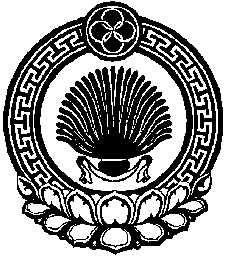 ХАЛЬМГ ТАНhЧИНШАРНУТ СЕЛАНЭМУНИЦИПАЛЬН БУРДЭЦИНДЕПУТАТНРИН ХУРГРЕШЕНИЕСОБРАНИЯ ДЕПУТАТОВШАРНУТОВСКОГО   СЕЛЬСКОГО МУНИЦИПАЛЬНОГО ОБРАЗОВАНИЯРЕСПУБЛИКИ КАЛМЫКИЯХАЛЬМГ ТАНhЧИНШАРНУТ СЕЛАНЭМУНИЦИПАЛЬН БУРДЭЦИНДЕПУТАТНРИН ХУРГ